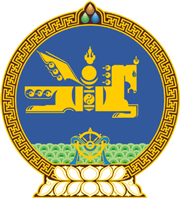 МОНГОЛ УЛСЫН ХУУЛЬ2018 оны 10 сарын 19 өдөр                                                                  Төрийн ордон, Улаанбаатар хотХУУЛЬ ХҮЧИНГҮЙ БОЛСОНДТООЦОХ ТУХАЙ 	1 дүгээр зүйл.2018 оны 02 дугаар сарын 02-ны өдөр баталсан Цэргийн алба хаагчийн тэтгэвэр, тэтгэмжийн тухай хуульд өөрчлөлт оруулах тухай хуулийг дагаж мөрдөх журмын тухай хуулийг хүчингүй болсонд тооцсугай.2 дугаар зүйл.Энэ хуулийг 2018 оны 10 дугаар сарын 19-ний өдөр баталсан Цэргийн алба хаагчийн тэтгэвэр, тэтгэмжийн тухай хуульд өөрчлөлт оруулах тухай хууль хүчин төгөлдөр болсон өдрөөс эхлэн дагаж мөрдөнө. 		МОНГОЛ УЛСЫН 		ИХ ХУРЛЫН ДАРГА 			   		 М.ЭНХБОЛД